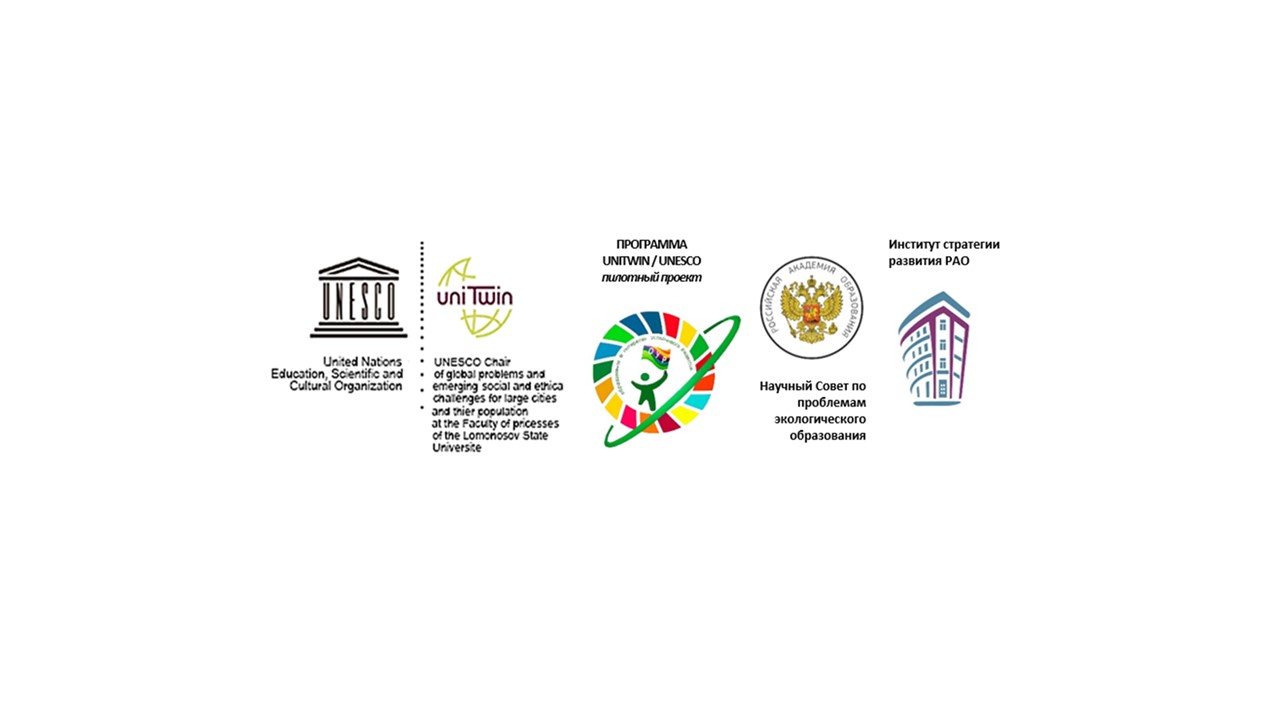 МУНИЦИПАЛЬНОЕ АВТОНОМНОЕ ДОШКОЛЬНОЕ ОБРАЗОВАТЕЛЬНОЕ УЧРЕЖДЕНИЕ ДЕТСКИЙ САД № 38 г. ТОМСКА634049, г. Томск, ул. Водопроводная, д. 13, тел.: (3822) 75-04-49, 75-04-47, 66-22-16 ИНН/КПП 7017191420/701701001ОТЧЁТ ЗА 2023/2024 УЧЕБНЫЙ ГОДо результативности работы в рамках реализации соглашения о включении в пилотный проект по образованию для устойчивого развития «Межрегиональное сетевое партнерство: Учимся жить устойчиво в глобальном мире: Экология. Здоровье. Безопасность»(программа УНИТВИН ЮНЕСКО) Ссылка (где размещен отчет): Ответственный куратор: Селиверова Надежда Викторовна, старший воспитатель МАДОУ № 38 Общие сведенияII. Результативность участия в мероприятиях партнерстваIII. Распространение педагогами/обучающимися вашей организации опыта реализации идей и ценностей образования для устойчивого развития среди педагогической общественности, детей и их родителей (конференции, мастер-классы, открытый показ образовательной деятельности и др.)VI. Продукты (публикации по итогам конференции, пособия, буклеты, практические разработки).V. Вывод: Перспективные направления работы на 2024-2025 учебный год:          В рамках реализации плана работы российского сетевого партнерства «Учимся жить устойчиво в глобальном мире:Экология.Здоровье.Безопасность» в 2023-2024 учебном году актив ПТГ  МАДОУ № 38 представляли свой опыт работы по освоению концепции экологического образования на педагогических мероприятиях разного уровня: семинары, конференции, конкурсы партнерства. Публикации и конкурсные материалы педагогов вызывали  профессиональный интерес и были рекомендованы к распространению среди педагогической общественности. Анализ деятельности показал, что активно работают в направлении реализации плана партнерства, лишь 25% педагогического коллектива – это показатель отсутствия внутренней мотивации педагога, их ценностных ориентиров. Вместе с тем  нужно учитывать , что в   текущем учебном год произошли серьезные кадровые изменения педагогического состава, сокращение штата сотрудников, открытие групп компенсирующей направленности, прием новых сотрудников.	В связи с этим для эффективной организации работы в данном направлении поставлены следующие задачи: определить инициативную группу педагогов по реализации плана Соглашения на 2024-2025 уч. год, разработать план работы на 2024-2025 уч.год  с учетом необходимости повышения профессиональной компетентности педагогов в вопросах современного экологического образования, организовать обучение педагогов на КПК, продолжить работу Актива сетевого партнерства; организовать просмотры вебинаров Е.Н. Дзятковской, продумать систему стимулирования педагогов, разработать план по  организацию ппрс в соответствии с «Зеленым укладом» детского сада. 	Одной из актуальных проблем и задач сегодня является разработка программы развития ДОО, и выбор актуальных направлений повышения качества образования МАДОУ № 38, анализ ресурсов и возможностей доо по организации стажировочной площадки, определения направления работы, цели и задач.Заведующий МАДОУ № 38                              _____________                                 ФИО^ Шкуратова Светлана Владимировна                   МПНаименование организацииСайт организацииЭлектронная почта для рассылкиНаселенный пункт, регионГод вступления в проектТема инновационной работы в рамках ассоциированной площадки: (если есть)Количество участников: дети, родители и педагогиКоличество участников партнерства, прошедших курсы повышения квалификации (по накопительной с 2020 года) на сайте http://moodle.imc.tomsk.ru/Классы (группы ДОУ), в которых реализуется выбранная тема ОУРСсылка  на скан титульного листа документа на по инновационной работе (проект, план, дорожная карта, программу, концепцию или др.)МАДОУ № 38http://detsad38.tomsk.ru/Seliviorova2014@yandex.ruг.Томск, Томская область2016«Сохранение природного и культурного наследия Томской области как основание для устойчивого развития»180-Средние, старшие, подготовительныеhttps://clck.ru/3BEUMuhttps://clck.ru/3BEUUMФорма НазваниеУровень Количество участников от организацииРезультатСсылка на информацию, где представлены итоги (протокол организатора, информация на сайте вашей организации и др.)КонкурсВсероссийский творческий конкурс для обучающихся "Наследие России: весенний экологический календарь". Всероссийский12 местоhttp://partner-unitwin.net/archives/13362КонкурсВсероссийский конкурс (с международным участием) методических материалов для системы общего образования «Литературные образы в экологическом образовании для устойчивого развития». Всероссийский 41 местоhttp://partner-unitwin.net/archives/13191КонкурсВсероссийский конкурс (с международным участием) методических материалов для системы общего образования «Этнокультурные образы в экологическом образовании для устойчивого развития». Номинация «Сказки коренных народов»Всероссийский 32 местоИтоги конкурса. Протоколhttps://clck.ru/3BJizMКонкурс«Экологическое и гражданское воспитание». Сценарий квест-игры «Pro-экологию или направления работы в доо по формированию экологической культуры»  Всероссийский4сертификатhttps://clck.ru/3BJizMКонкурсВсероссийский конкурс видеороликов «ЭКОобъяснялки -ЭКОзагадалки, или открываем книгу природы». Всероссийский43 местоhttp://partner-unitwin.net/archives/13573Работы участников. ПротоколКонкурсМежрегиональный конкурс методических разработок для педагогов «Воспитать человека: семейные ценности и традиции»Межрегиональный11 местоИтоги. Протоколhttps://clck.ru/3BJizMАкцииВсероссийская Экоакция       «Вторая жизнь вещам»Всероссийский5Сертификат http://partner-unitwin.net/archives/12958АкцииМежрегиональная экологическая акция «Сдавать и не сдаваться: ТКО – сортируй и утилизируй»Межрегиональный2Сертификатhttps://vk.com/public219420298https://clck.ru/3BJizMМарафоныЭколого - методический марафон "Осваиваем концепцию экологического образования в играх и ребусах". Представление опыта работы "Концепция экологического образования"Всероссийский 5Сертификатhttp://partner-unitwin.net/archives/11894, http://partner-unitwin.net/archives/12651ФлешмобыВсероссийский флешмоб «Зеленые дела-2024».Всероссийский2Сертификатhttp://partner-unitwin.net/archives/13699https://vk.com/video/playlist/164829609_3Итоги.https://vk.com/wall-216951141_481Субботник«Экологический субботник «Зеленая весна».Всероссийский           68Сертификатhttps://vk.com/wall-216951141_475Форма мероприятияТема опытаКраткий анонс мероприятияСсылка на мероприятиеКоличество педагогов, представивших опытКоличество участников (слушателей)Ссылка на мероприятие(при наличии), где есть информация, фотоотчет, данные об участииСовещаниеИнтерактивный игровой тренинг по теме «Осваиваем концепцию экологического образования в играх и ребусах».В рамках августовского мероприятия «От региональных инициатив – к новому образу дошкольного образования» были представлен опыт работы  по освоению педагогами концепции экологического образования в системе общего образования с использованием  интерактивных платформам – Learning Apps, Word Wall, Onlain Test Pad.  Цифровые ресурсы позволяют педагогам оперативно погрузиться в содержательные линии документа, освоить и запоминать ключевые понятия    Концепции экологического образования. -169https://clck.ru/3BJizMОбластной форумПредставление опыта работа «Конкурс как форма поддержки педагогов ДОО в решении задач экологического воспитания» В рамках эколого-просветительского проекта «Библио-Эко» при поддержке ОГБУ «Облкомприрода», прошел Областной форум «Мир вокруг нас». Экологическое воспитание детей дошкольного возраста». На форуме был представлен опыт инновационной деятельности, методы и приемы работы, направленные на внедрение принципов экологического и нравственного императива в практику работы.https://clck.ru/3BEYHB274https://clck.ru/3BJizMФорумВоспитание ценностного отношения к природе родного края у старших дошкольников"На IV Международном научно-образовательном форуме "Педагогика XXI века: вызовы и решения". Педагог выступила с  докладом о результатах работы по воспитанию у дошкольников ценностного отношения к природе родного края, был представлен опыт работы под призмой зеленой аксиомы «Мир в наследие».-128https://clck.ru/3BJgbAСеминар –практикумСеминар –практикум «Использование различных форм работы по формированию экологического мышления дошкольников»В рамках семинара, педагоги познакомились с одним из направлений экологического образования, представленного в концепции экологического образования: экологическое мышление, разобрали его теоритическое основание.  В практической части семинара были предложены разнообразные формы работы: родительское собрание, головоломки, рабочие тетради - в основе содержания  которых, материал воспитательного и развивающего характера направленный на формирование экологического мышления детей и родителей.-622https://clck.ru/3BJizMКонференция"Расширение знаний дошкольников о родном крае в аспекте устойчивого развития" В рамках V Международной научно-практической конференции "Экологическое образование и устойчивое развитие. Состояние, цели, проблемы и перспективы" педагоги поделились методами и приемами работы с детьми  по расширению знаний детей о природе Томской области и формированию экологических привычек – как результат освоения полученных знаний.https://cur.iseu.by/koncepcija/#авлено326https://clck.ru/3BJgbAhttps://clck.ru/3BJizMФИО, должностьВид разработкиТемаВыходные данные сборника/журнала/пособияГодСсылка на мероприятие организатора, где представлена публикацияСсылка на сайт вашей организации, где представлена разработка или информация об этомРодионова О.Н.. педагог-психолог., Юдникова Н.В.,-воспитатель, Дик О.В. – воспитатель., Михельсон М.Р. – учитель-дефектологКонспект «Отражение «зеленой аксиомы» «Общая среда, общая судьба, общая ответственность» в мансийском сказе «Гнев Тайги»Литературные образы устойчивого развития / учебно-методическое пособие для учителя / материалы Всероссийского конкурса (с международным участием) методических материалов для системы общего образования «Литературные образы в экологическом образовании для устойчивого развития» / под редакцией Е.Н.Дзятковской, В.В.Пустоваловой / серия «Зеленая аксиома» –— М.: https://clck.ru/3BJiz Издательство «Перо», 2023. — Мб. [Электронное издание].ISBN 978-5-00218-970, стр. 75-80. 2023http://partner-unitwin.net/archives/13191https://clck.ru/3BJizMРодионова О.Н.. педагог-психолог., Юдникова Н.В.,-воспитатель,.Статья"Расширение знаний дошкольников о родном крае в аспекте устойчивого развития»Состояние, цели, проблемы и перспективы: материалы международной научно-методической конференции г. Минск, стр. 339-342.2024https://clck.ru/3BJizMРодионова О.Н.. педагог-психолог.,Статья"Сотрудничество семьи и дошкольной организации в воспитании экологической культуры детей дошкольного возраста",Экологическое образование и устойчивое развитие. Состояние, цели, проблемы и перспективы: материалы международной научно-методической конференции г. Минск, стр 342-344. - 20242024https://cur.iseu.by/koncepcija/https://clck.ru/3BJizM